Nicola Valley Community Arts Council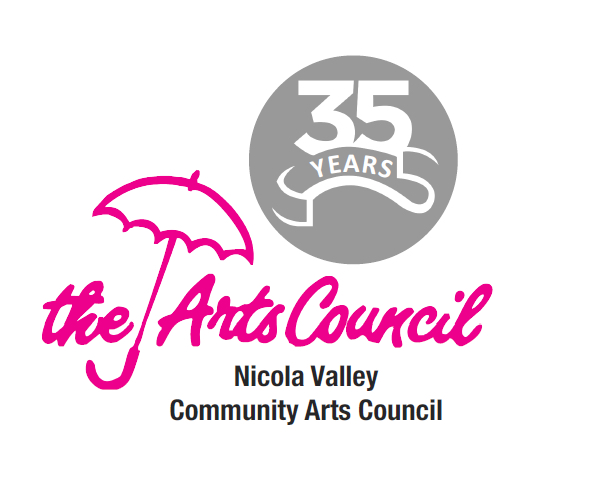 Program Application Form: Promotion Information PageName of Project/Event:   Organization:                      		Main Contact: NVCAC Promotion Contact: Start / Finish Dates:                        	and times:Location:  Registration Fee:  $	        	Deadline to register:         	orTicket costs:       Adult $     	Children $    	 Student $    	Senior $       	Family $      	Registration/Ticket purchase at these locations: o   Live button online at NVCAC website and social media postso   Merritt outlets:o   Available at the door (note ticket price change, if any)Info statement for press release, advertising, posters, etc. (who, what, when, where, why)Note - the NVCAC funders’ logos must appear on all publications.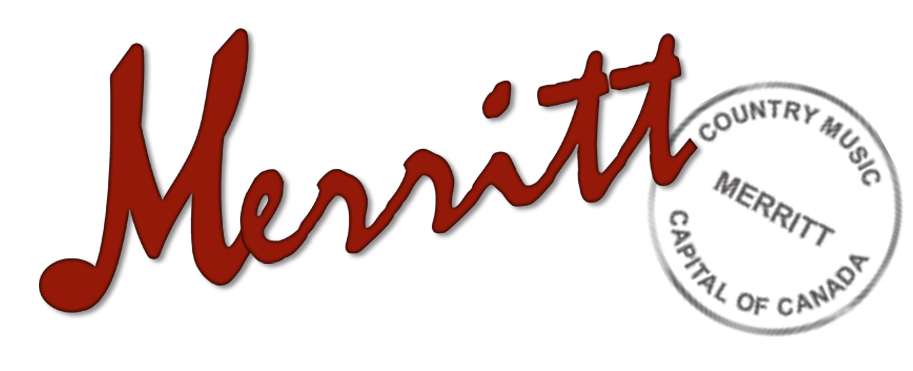 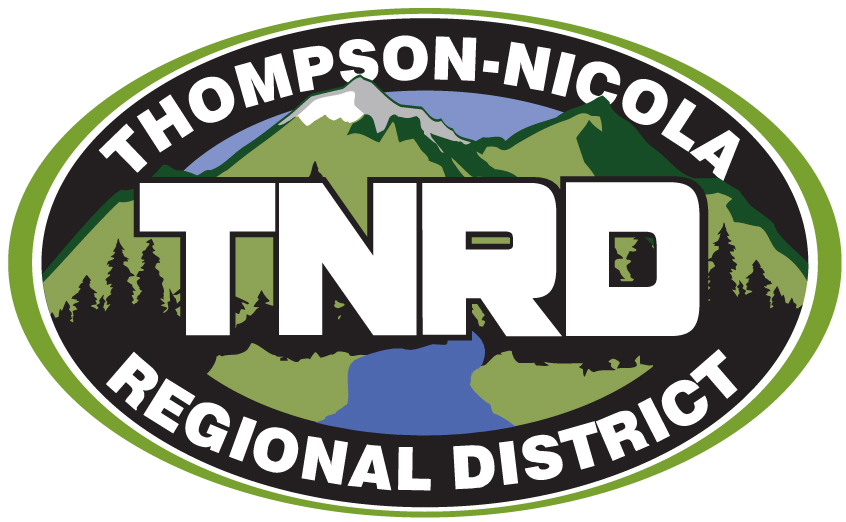 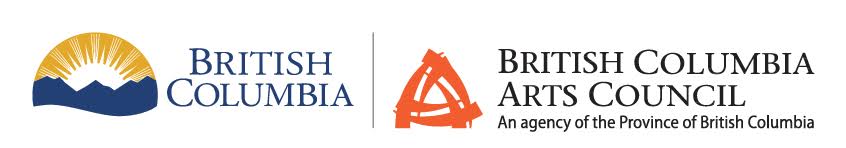 